MIERCOLES 1513:00 horas (Frontón)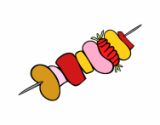 Día del pinchoSABADO 1815:00 horas (Frontón)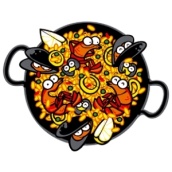 Paellada popularDOMINGO 1918:30 horas (Local de los jóvenes)Asamblea General de la AASLUNES 2017:00 horas (Local de costura)Taller para niños(Mª Ángeles Ramírez)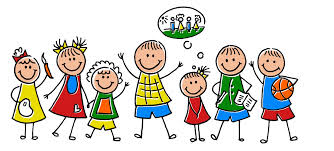 19:00 horas (Frontón.)Concurso de tortillas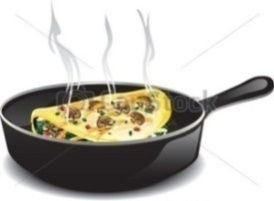 20:00 horas (Ermita)Merienda en la Ermita.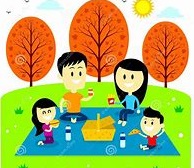 22:00 horas (Frontón)Proyección fotos de Sorzano.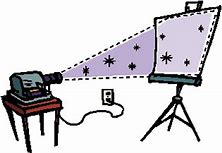 MARTES 21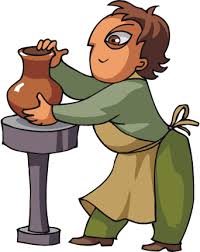 17:30 horas (Frontón)Taller de alfarería20:00 horas(Local de los jóvenes)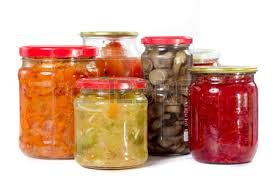 Conservas caseras tratadas por calor y botulismo. (Julián Somalo)MIERCOLES 2217:00 horas (Local costura)Taller para niños  (Mª Ángeles Ramírez)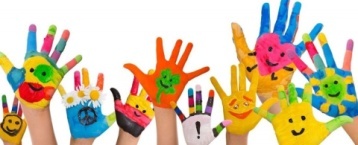 19:00horas (Frontón.)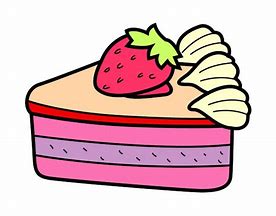 Concurso de postresJUEVES 2312 a 14:30 (Frontón)y a partir de las 16:30 horas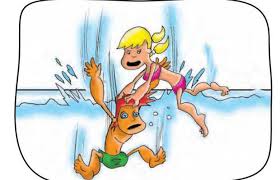 Tobogán de agua20: 00 horas(Local de los jóvenes)Charla: “Masajes: Su beneficio para nuestro cuerpo”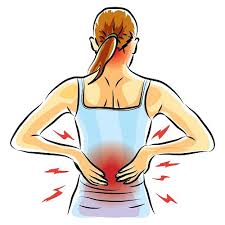 (Elena Soba)VIERNES 2419: 00 horas (Plaza D. Juan Calvo)Gymkana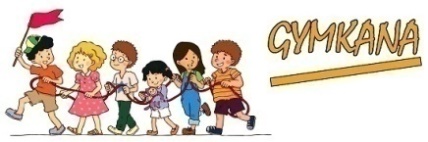 20:30 horas (Local de los jóvenes)Cata de vinos 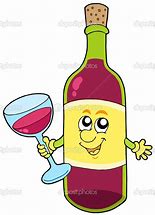 (Luis Ángel García)SABADO 2509:00 horasSalida desde “El Chopo”Senderismo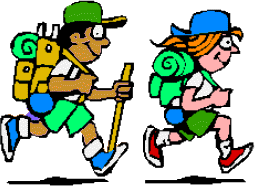 Sendero de Los Árboles (Castroviejo)11:00 horas (Frontón)Olimpiadas sorzaneras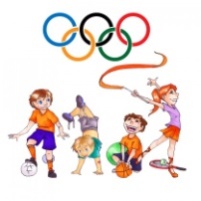 17:30 horas (Plaza D. Juan Calvo)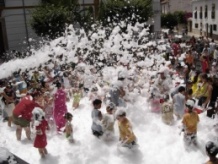 Cañón de espuma.     20:30 horas (Frontón)2ª Cata de vinos de zona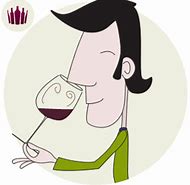 DOMINGO 2613:30 horasDía de la Danza19:00 horas (Frontón)Degustación de migas dulces  y chocolate.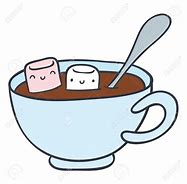 Organiza: Asociación Amigos de SorzanoColabora: Ayuntamiento de SorzanoXIISEMANACULTURAL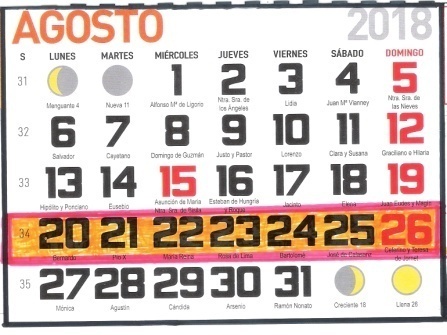 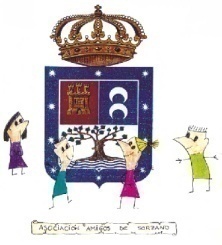 Asociación Amigos de SorzanoAgosto de 2018                                   Sorzano